TROUBLES PSYCHIQUES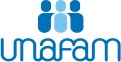 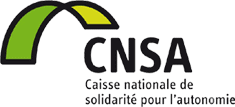 AIDER A COMPRENDRE ET APPRENDRE A ACCOMPAGNEROBJECTIFS :Acquérir des repères se rapportant aux maladies psychiquesComprendre ce qu’est le handicap psychique et son impact dans le quotidien des maladesConnaître l’organisation de l’offre de soins et leurs spécificitésIdentifier les ressources disponibles (structures et dispositifs)Prendre conscience que les aidants ne sont pas seuls face à leurs difficultésReprendre espoir et découvrir que l’on peut devenir proche aidantCONTENU :Notions de base sur les maladies psychiquesApproche des différentes offres de soinsNotion de base sur le handicap psychique (dont MDPH)Présentation des différentes structures sanitaires et médico-sociales et les associations œuvrant dans lechamps de la psychiatrie de l’Eure et LoirLe rôle et les actions de l’Unafam pour accompagner l’entourage du malade.PUBLIC CONCERNE :Toute personne confrontée à la maladie psychique d’un proche. Cette formation concerne prioritairement des non-adhérents à l’Unafam ou de nouveaux adhérents et en aucun cas des professionnels.15 personnes maximum.DATE ET DURÉE :9h-17h06 avril 2024.	_